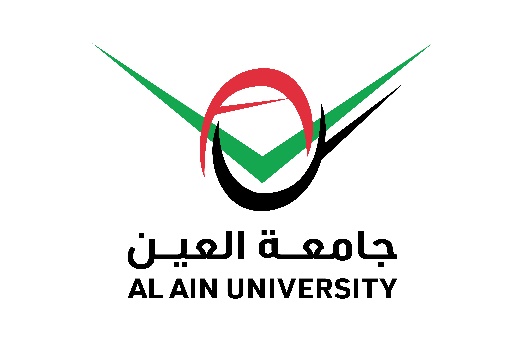 طلب المساعدات الإنسانيةاسم الطالب الثلاثي:الرقم الجامعي: المقر:              العين                   أبوظبي   الكليـــــــــــة:التــخصص: المعدل التراكمي:المعدل الفصلي (20192):معدل الثانوية العامة: __________________________________________________عدد الساعات المسجلة في الفصل الدراسي الأول 2020 – 2021 : _____________________رقم الهاتف: _________________ التاريخ: ____________________